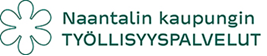 Tervetuloa kesätöihin Naantalin kaupungilleHakuaika on 16.1.-25.2.2024Kesätyöt on tarkoitettu vuosina 2000–2008 syntyneille naantalilaisille.Kesätyöjaksoja on kaksi, kesäkuu 3.6.–30.6. ja heinäkuu 1.7.–28.7. Huom. Naantalin matkailun kesätyöpaikoissa on poikkeavat kesätyöjaksot: kesäkuu 17.6.–14.7. ja heinäkuu 15.7.–11.8. ja Saaristomatkailussa Rymättylässä kesäkuu 10.6.–7.7. ja heinäkuu 8.7.–4.8.Palkka on neljän viikon jaksolta 960 euroa.Jaksolta kertyy kaksi lomapäivää, jotka pidetään työsuhteen aikana.Työtä tehdään 7 tuntia päivässä.Rekrytointi tapahtuu anonyymisti, eli esihenkilö saa tietää rekrytointivaiheessa vain hakijan iän ja sukupuolen.Paikat täytetään pääsääntöisesti ykköstoiveen mukaan. Mikäli johonkin tehtävään ei ole riittävästi ykköstoiveen hakijoita, huomioidaan kakkostoiveet. Hakuohje: Linkki hakemukseen löytyy kaupungin kotisivuilta kohdasta Nuorten kesätyöpaikat 2024.Kotisivuilta löytyy linkki, jossa on lueteltu tarjolla olevat kesätyöpaikat, tehtävän kuvaus, tarjolla olevien paikkojen määrä, sekä ajankohta (kesä- tai heinäkuu). Klikkaa ”Hakulinkki KuntaRekryyn” -painikkeesta. KuntaRekry -ohjelmasta löytyy työpaikan esittely. Klikkaa ”Hae työpaikkaa” – painikkeesta.Rekisteröidy järjestelmään (kun haet sähköisesti ensimmäistä kertaa). Luo itsellesi käyttäjätunnus (esim. sähköpostiosoitteesi) ja salasana. Ota tunnuksesi talteen, tarvitset niitä aina kirjautuessasi järjestelmään. Kirjaudu Kuntarekry-tunnuksillasi. Jos olet unohtanut tunnuksesi, pystyt tilaamaan itsellesi uudet tunnukset sähköpostiisi kirjautumisikkunan kohdasta Unohditko salasanan? Täytä hakulomake. Pakolliset kentät on merkitty tähdellä (*).Kun hakemus on valmis, klikkaa Lähetä hakemus -painikkeesta. Lähetettyäsi hakemuksen, saat vahvistuksen sähköpostiisi. Jos vahvistusta ei tule, jokin on mennyt pieleen, ota yhteyttä työllisyysohjaaja Auli Järviseen. Huom. Voit päivittää tietojasi, esim. muuttaa hakutoivettasi hakuajan päättymiseen 25.2. asti.Kaikille hakijoille ilmoitetaan valinnoista maalis-huhtikuun aikana sähköpostilla!Lisätietoja ja neuvontaa: Työllisyysohjaaja Auli Järvinen 044 4171 486 tai auli.jarvinen@naantali.fi